青人资协发［2023］ 9号关于开展2022-2023年度人力资源管理领域评选活动的通知各有关企业：为促进企业人力资源管理与服务的发展，客观、公正并在最大程度上筛选和挖掘出我市企业及会员企业在人力资源领域涌现出的优秀组织、个人及实践项目，给予更多企业以引领和借鉴，青岛市人力资源管理协会决定继续开展2022—2023年度评先评优活动。   本次评选项目分为四类十一项，具体如下：优秀组织类评选2022—2023年度青岛市最佳雇主2022—2023年度青岛市最佳工作场所2022—2023年度青岛市企业最认可的优秀人力资源服务商优秀人力资源管理者评选2022—2023年度人力资源管理领军人物2022—2023年度优秀人力资源总监/部长2022—2023年度优秀人力资源经理（含招聘、培训、薪酬绩效、劳动关系各模块及人力资源综合管理）优秀实践项目评选2022—2023年度最佳人力资源管理实践项目奖2022—2023年度人力资源公司最佳服务实践项目奖2022—2023年度青岛市新员工培训（培养）优秀实践项目奖2022—2023年度青岛市人力资源数字化最佳实践项目奖人力资源新创奖评选2022—2023年度青岛市人力资源新创奖（旨在表彰以上奖项未涉及的，在人力资源领域有创新、影响力或有特殊贡献的个人和组织）为使评选客观、公正，协会借鉴国内外先进经验及国际通用准则。以上也包括人力资源服务领域等机构。现将有关评选具体工作通知如下：2022—2023年度青岛市最佳雇主参选范围：协会会员及在青岛市注册的各类企业单位。“青岛市规模性最佳雇主”：人员规模≥1000人，营业收入≥10亿元，成立时间≥10年且近三个自然年度持续保持盈利。“青岛市成长性最佳雇主”：人员规模≥150人，营业收入≥5000万元，成立时间≥5年且近三个自然年度持续保持盈利。近三年内获得过该奖项的企业，不再参与本年度评选。评选标准《青岛市最佳雇主评价指标体系》（附件一）（三）工作程序推荐申报：填写相关申报材料及有关证书等材料，报送至协会秘书处。建立评审专家库，从评审专家库中选取不少于六名评委成立评审专家组。初评：经评审专家组初审确认申报材料完备，组织评审专家及会员企业代表到申报企业实地参访考察及交流后，确定通过名单（占比20%）。终评：每个入围企业现场进行20分钟的企业最佳雇主评选答辩，专家组根据最佳雇主评价指标体系进行评分（占比80%）。（四）申报材料及要求《青岛市最佳雇主申报表》（附件二）；企业履行雇主责任的书面材料（不少于2000字，供专家组评选用，要求采用图文并茂方式）；营业执照及有关获奖证书复印件；企业承诺书（参考模板二）。2022-2023年度青岛市最佳工作场所（一）参选范围：协会会员及在青岛市注册的各类企业单位。（二）评选标准《青岛市最佳工作场所评价指标体系》（详见附件三）。（三）工作程序推荐申报：填写相关申报材料及有关证书等材料，报送至协会秘书处。协会组织评审专家及会员企业代表到申报企业实地参访考察及交流。（四）申报材料及要求1.《青岛市最佳工作场所申报表》（详见附件四）；2.企业创造并实践最佳工作场所的书面材料（不少于2000字，供专家组评选用，要求采用图文并茂方式）；3.营业执照及有关获奖证书复印件；4.企业承诺书（参考模板二）。2022-2023年度青岛市企业最认可的优秀人力资源服务商（一）参选范围：人力资源服务商（也包括管理咨询、培训、信息服务等单位）。（二）参选条件依法在工商、民政、事业单位监督管理等部门注册登记且正常经营，具有法人资格，取得相应的人力资源服务许可证；有固定的经营场所，管理规范，依法经营，诚实守信，无不良信用记录，未发生侵害职工合法权益等事项。在企业经营、管理创新和人力资源服务产品创新方面取得一定成就，有良好的社会口碑，得到服务企业的认可，取得较好的经济效益和社会效益。 （三）申报材料及要求1. 填写《2022—2023年度青岛市企业最认可的优秀人力资源服务商》（详见附件五）；2. 不少于5家甲方企业人力资源总监以上人员亲自签名的推荐信（参考模板三）；3. 相关书面材料（不少于2000字，供专家组评选用，要求采用图文并茂方式）；4. 营业执照及有关获奖证书复印件；5. 企业承诺书（参考模板二）。2022—2023年度人力资源管理领军人物（一）参选范围：各大中型企业董事长（书记、总裁）或分管人力资源副总裁（副书记）。（二）评选标准有五年以上企业高层管理经验，其中担任大中型企业总裁/副总裁职位超过三年，在公司人力资源及人才战略管理中，取得卓越成就。企业规模：高科技和公共服务行业企业职工人数300人以上，制造业等其他行业企业职工人数800人以上。企业员工关系和谐，无欺诈行为，未被公布有重大劳动保障违法行为，员工离职率低。建立起具有核心竞争力的人力资源管理战略及管理体系，成功推进企业各项制度和决策的执行。企业人力资源战略及管理体系具有独创性，产生较好的经济效益和社会效益。系统总结过人力资源管理实践经验。（三）申报材料及要求填写《人力资源管理领军人物申报表》（详见附件六）；人力资源管理实践相关文章或心得体会；企业董事长或总裁亲自签名的推荐信（参考模板一）；个人及企业承诺书（参考模板二）。2022—2023年度优秀人力资源总监/部长评选（一）参选范围：青岛市各大中型企业人力资源部总监/部长。（二）评选标准有六年以上人力资源管理经验，其中担任大中型企业总监/部长职位超过三年，在公司有出色表现，取得一定成就。企业规模：高科技和公共服务行业企业职工人数300人以上，制造业等其他行业企业职工人数800人以上。企业员工关系和谐，无欺诈行为，未被公布有重大劳动保障违法行为，员工离职率低。在企业建立起规范的人力资源管理体系，成功推进企业各项制度和决策的执行。企业人力资源管理方法具有独创性，产生较好的经济效益和社会效益。系统总结过人力资源管理实践经验。（三）申报材料及要求填写《优秀人力资源总监/部长申报表》（详见附件七）；人力资源管理实践相关文章或心得体会；企业董事长、总裁或分管副总裁亲自签名的推荐信（参考模板一）；个人及企业承诺书（参考模板二）。2022—2023年度优秀人力资源经理评选（含招聘、培训、薪酬绩效、劳动关系各模块及人力资源综合管理）（一）参选范围：青岛市各中小型企业人力资源部经理及相关各模块经理。（二）评选标准有五年以上人力资源管理经验，其中担任企业经理职位超过三年，在公司人力资源综合管理领域有出色表现，或是在招聘、培训、薪酬绩效、劳动关系等模块工作中，取得较为显著的成就。企业规模：高科技和公共服务行业企业职工人数100人以上，其他制造业等行业企业职工人数300人以上。企业员工关系和谐，无欺诈行为，未被公布有重大劳动保障违法行为，员工离职率低。在企业建立起规范的人力资源管理体系，成功推进企业各项制度和决策的执行。企业人力资源管理方法具有独创性，产生较好的经济效益和社会效益。系统总结过人力资源管理实践经验。（三）申报材料及要求填写《优秀人力资源经理申报表》（详见附件八）；副总裁（副书记）或总监亲自签名的推荐信（参考模板一）；个人及企业承诺书（参考模板二）。2022—2023年度最佳人力资源管理实践项目评选（含人力资源各模块相关实践项目）（一）参选范围1. 申报主体资格：青岛市各企事业单位；2. 项目时间和实施地点要求：2022-2023年实施的在青岛人力资源领域独立或合作完成的项目实践。（二）评选标准系统设计：聚焦企业战略及业务发展的人才需求，从内容、方法、流程等方面，提供了系统性、针对性的解决方案；精益运营：项目运营模式、资源配置、运营管理等方面有体系化的运营实践；实施成效：项目结果落地并具有显性化评估，效果显著；推广价值：项目具备持续性和推广性。（三）申报材料要求：1. 填写《最佳人力资源管理与服务实践项目申报表》（详见附件九）；2. 企业承诺书（参考模板二）；3. 项目介绍：项目概况；背景概述：行业、企业、产品及服务的发展历程和现状，企业目前需要解决的主要问题、原因及解决这些问题的重要性，对项目的分析、决策过程，选择实施方案的理由等；方案的实施介绍（2000字左右）：应突出案例亮点和项目成效。具体包括：战略地位：案例的实施是出于的战略考虑，对整个公司的运营计划和策略具有重要的影响；过程创新：案例实施的过程具有创新性，在引用人力资源领域理论、技术和方法等方面有新的突破；实践效能：案例的实施能为企业解决人力资源工作中发生的实际问题，能优化或提升企业的组织或个人效能，促进企业战略目标的实现； 典型性：参评人力资源实践案例须具有较强的借鉴、应用和启发价值。 2022—2023年度人力资源公司最佳服务实践项目评选（含招聘、培训咨询、薪酬绩效等人力资源各类服务项目）（一）参选范围1. 申报主体资格：在青岛市注册的人力资源服务机构（也包括管理咨询、培训、信息服务等机构）；2. 项目时间和实施地点要求：2022-2023年实施的在青岛人力资源领域独立或合作完成的项目实践。（二）评选标准1. 系统设计：聚焦企业战略及业务发展的人才需求，从内容、方法、流程等方面，提供了系统性、针对性的解决方案；2. 精益运营：项目运营模式、资源配置、运营管理等方面有体系化的运营实践；3. 实施成效：项目结果落地并具有显性化评估，效果显著；4. 推广价值：项目具备持续性和推广性。（三）申报材料要求：1. 填写《最佳人力资源管理与服务实践项目申报表》（详见附件九）；2. 企业承诺书（参考模板二）；3. 项目介绍：1) 项目概况；2) 背景概述：行业、企业、产品及服务的发展历程和现状，企业目前需要解决的主要问题、原因及解决这些问题的重要性，对项目的分析、决策过程，选择实施方案的理由等；3) 方案的实施介绍（2000字左右）：应突出案例亮点和项目成效。具体包括：战略地位：案例的实施是出于的战略考虑，对整个公司的运营计划和策略具有重要的影响；过程创新：案例实施的过程具有创新性，在引用人力资源领域理论、技术和方法等方面有新的突破；实践效能：案例的实施能为企业解决人力资源工作中发生的实际问题，能优化或提升企业的组织或个人效能，促进企业战略目标的实现； 典型性：参评人力资源实践案例须具有较强的借鉴、应用和启发价值。 2022—2023年度青岛市新员工培训（培养）优秀实践项目评选（一）参选范围：在青岛市注册的各类企业单位。（二）评选标准1.	培训内容的创新性：评估培训内容是否具有独特性，是否有创新；2.	培训效果的实效性：评估培训是否对新员工的能力提升、工作态度、工作效率等产生了积极的影响；3.	新员工的满意度：评估新员工对培训内容、培训方式、培训结果的满意度；4.	新员工的留存率：评估培训是否对新员工的留存（半年内）产生了积极的影响（前后的效果对比作为参考）。（三）申报材料及要求填写《青岛市新员工培训（培养）优秀实践项目申报表》（详见附件十）；企业承诺书（参考模板二）；项目介绍：企业新员工培训（培养）优秀案例的内容格式包括但不限于照片、视频、文字稿等。1）培训课程的设计理念和目标；2）培训课程的内容和方式；3）培训中丰富多彩的开展过程；4）培训课程的效果评估和反馈。（五）其他各企业可提前申报，协会将在10月底举办的《山东半岛人才培养与发展高峰论坛》邀请2-3家企业进行案例分享。2022—2023年度青岛市人力资源数字化最佳实践项目评选（一）参选范围1. 申报主体资格：在青岛市注册的各类企业单位；2. 项目时间和实施地点要求：2022-2023年在青岛市企业实施的人力资源数字化项目实践。（二）评选标准1. 系统设计：聚焦企业战略及业务发展的人才需求，从内容、方法、流程等方面，提供了系统性、针对性的解决方案；2. 精益运营：项目运营模式、资源配置、运营管理等方面有体系化的运营实践；3. 实施成效：项目结果落地并具有显性化评估，效果显著；4. 推广价值：项目具备持续性和推广性。（三）申报材料要求：1. 填写《青岛市人力资源数字化最佳实践项目申报表》（详见附件十一）；2. 企业承诺书（参考模板二）；3. 项目介绍：1）项目概况；2）方案的实施介绍（2000字左右）：应突出案例亮点和项目成效。2022—2023年度青岛市人力资源新创奖评选（一）参选范围：在青岛市注册的各类企业单位及人力资源组织和个人。（二）申报材料及要求填写《青岛市人力资源新创奖申报表》（详见附件十二）；企业承诺书（参考模板二）；提报方案介绍：1）概况；2）背景概述：行业、企业、产品及服务的发展现状、需要解决的主要问题、原因及解决这些问题的创新性、影响力及产生的贡献等；3）方案的实施介绍（2000字左右）：应突出案例亮点和成果。其他说明（一）以上评选评优奖项申请表格请登录青岛市人力资源管理协会网站www.qdhr.org评先评优频道查阅和下载。（二）以上所有评选项目的书面报名材料最晚递交截止时间：2023年10月31日。（三）请于截止日前将申报材料快递至协会秘书处：收件单位：青岛市人力资源管理协会秘书处收件地址：青岛市宁夏路288号市南软件园7号楼4层402  联系方式：0532-88728245电子版请发至电子邮箱：qdhrxh_lwn@163.com（四）评选专家组专家组由协会理事成员及优秀人力资源专家、学者等担任。评审费、奖杯和证书费、场地费等费用由协会承担。（五）社会公示获选企业及个人名单在协会订阅号及网站进行为期7天的公示。如发现有单位或个人的申报信息不实情况，经查实后，协会将取消其获奖资格并收回奖牌和证书。3. 获奖单位及个人名单将在协会年终颁奖年会（预计明年1月）以及协会网站和微信订阅号上宣传发布。（六）其它1. 部分获奖组织或个人代表将受邀在颁奖年会上进行分享；2. 获奖组织或个人提交的人力资源管理实践相关文章或心得体会，将在协会举办的各类活动及公众号中进行分享或发布；3. 本次评选材料提交过程中有任何问题，协会可提供相关专家进行咨询或走访交流；4. 本次评选不收取企业和个人任何费用；5. 本次评先评优活动解释权归青岛市人力资源管理协会所有。报名咨询联系方式李老师 88728200 15053200952 qdhrxh_lwn@163.com高老师 85930825 18953258609 qdhrxh_gyj@163.com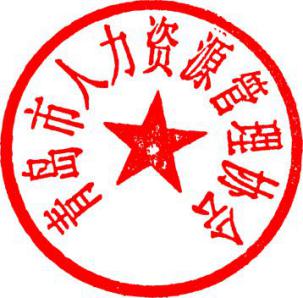                                   青岛市人力资源管理协会                                   2023年9月